15.02.13 г.  70-ЛЕТИЮ ПОБЕДЫ В СТАЛИНГРАДСКОЙ БИТВЕ И БИТВЕ ЗА КАВКАЗВ библиотеке КЧГУ организован цикл книжно-иллюстративных выставок, посвященных 70-летию победы в Сталинградской битве и битве за Кавказ.
На выставках «Сталинград – гордая память истории» (исп. Аджиева Л.Х.), «Народы Карачаево-Черкесии в годы Великой Отечественной войны» (исп. Айсандырова Л.Н., Уртенова Э.Н.), «Писатели-фронтовики, участники Сталинградской битвы» (исп. Огузова М.Н., Борлакова С.) представлена историческая, документальная, художественная литература и периодическая печать.
Вниманию посетителей предлагается фотодокументальная хроника военных лет под заголовком «Поклонимся великим тем годам» (исп. Аджиева Л.Х.).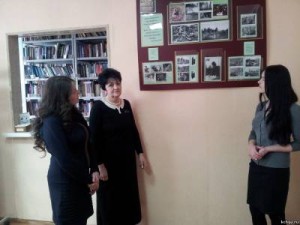 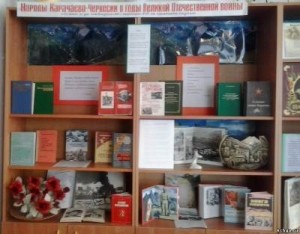 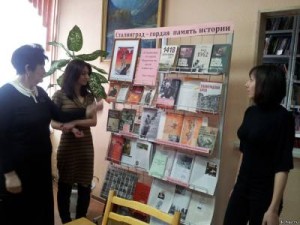 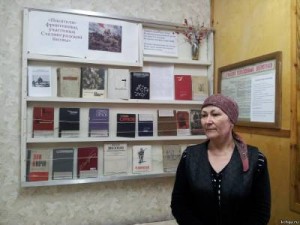 